Professional experience provides an opportunity for pre-service teachers to develop a range of capacities highlighted in the AITSL (2012) Australian Professional Standards for Teachers. Since each professional experience varies in its context and content, pre-service teachers will be exposed to different professional standards in different quantities. This report allows supervisors to rate pre-service teachers’ teaching performance against the Graduate Capabilities of the Standards relative to their level of experience.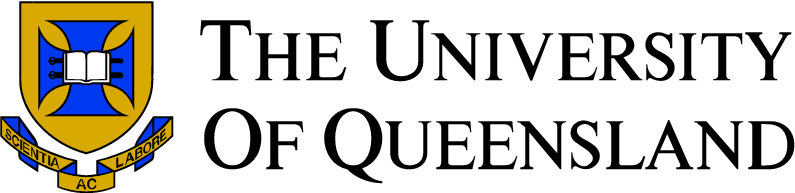 School of Human Movement & Nutrition SciencesSchool of Human Movement & Nutrition SciencesHealth & Physical EducationHealth & Physical EducationHealth & Physical EducationEDUC3006 Teaching EvaluationEDUC3006 Teaching Evaluation15 days professional experienceReport  due10 August 2017BHSPE pre-service teachers’ previous experiencePrior to this professional experience, pre-service teachers have observed a primary HPE program for 5 days; spent 10 half days teaching primary HPE and worked for 8 sessions in a physical activity program with children with physical and/or intellectual impairments.Pre-Service TeacherSchoolSupervisor(s)Signed by(Supervisor)(Pre-Service Teacher)(UQ Tutor/Coordinator)DateExcelling		Outstanding and sustained teaching performance across a wide range of contextsSatisfactory		Consistent teaching performance across a range of contextsUnsatisfactory	Inability or inconsistent teaching performanceProfessional KnowledgeProfessional KnowledgeProfessional KnowledgeProfessional KnowledgeProfessional KnowledgeProfessional KnowledgeProfessional KnowledgeProfessional KnowledgeProfessional KnowledgeProfessional KnowledgeProfessional KnowledgeProfessional KnowledgeProfessional KnowledgeProfessional KnowledgeProfessional KnowledgeProfessional KnowledgeStandard 1	 	Know students and how they learnStandard 1	 	Know students and how they learnStandard 1	 	Know students and how they learnStandard 1	 	Know students and how they learnStandard 1	 	Know students and how they learnStandard 1	 	Know students and how they learnStandard 1	 	Know students and how they learnStandard 1	 	Know students and how they learnStandard 1	 	Know students and how they learnStandard 1	 	Know students and how they learnStandard 1	 	Know students and how they learnStandard 1	 	Know students and how they learnStandard 1	 	Know students and how they learnStandard 1	 	Know students and how they learnStandard 1	 	Know students and how they learnStandard 1	 	Know students and how they learnIn relation to the pre-service teacher’s experience and the professional experience context , the pre-service teacher:Understands the diverse needs , backgrounds and characteristics of students, and how they learnDifferentiates learning experiences for a range of abilities including students with special needsIn relation to the pre-service teacher’s experience and the professional experience context , the pre-service teacher:Understands the diverse needs , backgrounds and characteristics of students, and how they learnDifferentiates learning experiences for a range of abilities including students with special needsIn relation to the pre-service teacher’s experience and the professional experience context , the pre-service teacher:Understands the diverse needs , backgrounds and characteristics of students, and how they learnDifferentiates learning experiences for a range of abilities including students with special needsIn relation to the pre-service teacher’s experience and the professional experience context , the pre-service teacher:Understands the diverse needs , backgrounds and characteristics of students, and how they learnDifferentiates learning experiences for a range of abilities including students with special needsIn relation to the pre-service teacher’s experience and the professional experience context , the pre-service teacher:Understands the diverse needs , backgrounds and characteristics of students, and how they learnDifferentiates learning experiences for a range of abilities including students with special needsIn relation to the pre-service teacher’s experience and the professional experience context , the pre-service teacher:Understands the diverse needs , backgrounds and characteristics of students, and how they learnDifferentiates learning experiences for a range of abilities including students with special needsIn relation to the pre-service teacher’s experience and the professional experience context , the pre-service teacher:Understands the diverse needs , backgrounds and characteristics of students, and how they learnDifferentiates learning experiences for a range of abilities including students with special needsIn relation to the pre-service teacher’s experience and the professional experience context , the pre-service teacher:Understands the diverse needs , backgrounds and characteristics of students, and how they learnDifferentiates learning experiences for a range of abilities including students with special needsIn relation to the pre-service teacher’s experience and the professional experience context , the pre-service teacher:Understands the diverse needs , backgrounds and characteristics of students, and how they learnDifferentiates learning experiences for a range of abilities including students with special needsIn relation to the pre-service teacher’s experience and the professional experience context , the pre-service teacher:Understands the diverse needs , backgrounds and characteristics of students, and how they learnDifferentiates learning experiences for a range of abilities including students with special needsIn relation to the pre-service teacher’s experience and the professional experience context , the pre-service teacher:Understands the diverse needs , backgrounds and characteristics of students, and how they learnDifferentiates learning experiences for a range of abilities including students with special needsIn relation to the pre-service teacher’s experience and the professional experience context , the pre-service teacher:Understands the diverse needs , backgrounds and characteristics of students, and how they learnDifferentiates learning experiences for a range of abilities including students with special needsIn relation to the pre-service teacher’s experience and the professional experience context , the pre-service teacher:Understands the diverse needs , backgrounds and characteristics of students, and how they learnDifferentiates learning experiences for a range of abilities including students with special needsIn relation to the pre-service teacher’s experience and the professional experience context , the pre-service teacher:Understands the diverse needs , backgrounds and characteristics of students, and how they learnDifferentiates learning experiences for a range of abilities including students with special needsIn relation to the pre-service teacher’s experience and the professional experience context , the pre-service teacher:Understands the diverse needs , backgrounds and characteristics of students, and how they learnDifferentiates learning experiences for a range of abilities including students with special needsIn relation to the pre-service teacher’s experience and the professional experience context , the pre-service teacher:Understands the diverse needs , backgrounds and characteristics of students, and how they learnDifferentiates learning experiences for a range of abilities including students with special needsExcellingExcellingExcellingExcellingExcellingExcellingSatisfactorySatisfactorySatisfactorySatisfactorySatisfactorySatisfactoryUnsatisfactoryUnsatisfactoryUnsatisfactoryUnsatisfactoryStandard 2		Know content and how to teach itStandard 2		Know content and how to teach itStandard 2		Know content and how to teach itStandard 2		Know content and how to teach itStandard 2		Know content and how to teach itStandard 2		Know content and how to teach itStandard 2		Know content and how to teach itStandard 2		Know content and how to teach itStandard 2		Know content and how to teach itStandard 2		Know content and how to teach itStandard 2		Know content and how to teach itStandard 2		Know content and how to teach itStandard 2		Know content and how to teach itStandard 2		Know content and how to teach itStandard 2		Know content and how to teach itStandard 2		Know content and how to teach itIn relation to the pre-service teacher’s experience and the professional experience context , the pre-service teacher:Knows the content and concepts of the subject and curriculum documentsPlans and implements effective teaching and learning strategies and sequencesRecognises and respects diversity including Aboriginal and Torres Strait Islander cultural considerationsIntegrates literacy, numeracy and ICTs into lessonsIn relation to the pre-service teacher’s experience and the professional experience context , the pre-service teacher:Knows the content and concepts of the subject and curriculum documentsPlans and implements effective teaching and learning strategies and sequencesRecognises and respects diversity including Aboriginal and Torres Strait Islander cultural considerationsIntegrates literacy, numeracy and ICTs into lessonsIn relation to the pre-service teacher’s experience and the professional experience context , the pre-service teacher:Knows the content and concepts of the subject and curriculum documentsPlans and implements effective teaching and learning strategies and sequencesRecognises and respects diversity including Aboriginal and Torres Strait Islander cultural considerationsIntegrates literacy, numeracy and ICTs into lessonsIn relation to the pre-service teacher’s experience and the professional experience context , the pre-service teacher:Knows the content and concepts of the subject and curriculum documentsPlans and implements effective teaching and learning strategies and sequencesRecognises and respects diversity including Aboriginal and Torres Strait Islander cultural considerationsIntegrates literacy, numeracy and ICTs into lessonsIn relation to the pre-service teacher’s experience and the professional experience context , the pre-service teacher:Knows the content and concepts of the subject and curriculum documentsPlans and implements effective teaching and learning strategies and sequencesRecognises and respects diversity including Aboriginal and Torres Strait Islander cultural considerationsIntegrates literacy, numeracy and ICTs into lessonsIn relation to the pre-service teacher’s experience and the professional experience context , the pre-service teacher:Knows the content and concepts of the subject and curriculum documentsPlans and implements effective teaching and learning strategies and sequencesRecognises and respects diversity including Aboriginal and Torres Strait Islander cultural considerationsIntegrates literacy, numeracy and ICTs into lessonsIn relation to the pre-service teacher’s experience and the professional experience context , the pre-service teacher:Knows the content and concepts of the subject and curriculum documentsPlans and implements effective teaching and learning strategies and sequencesRecognises and respects diversity including Aboriginal and Torres Strait Islander cultural considerationsIntegrates literacy, numeracy and ICTs into lessonsIn relation to the pre-service teacher’s experience and the professional experience context , the pre-service teacher:Knows the content and concepts of the subject and curriculum documentsPlans and implements effective teaching and learning strategies and sequencesRecognises and respects diversity including Aboriginal and Torres Strait Islander cultural considerationsIntegrates literacy, numeracy and ICTs into lessonsIn relation to the pre-service teacher’s experience and the professional experience context , the pre-service teacher:Knows the content and concepts of the subject and curriculum documentsPlans and implements effective teaching and learning strategies and sequencesRecognises and respects diversity including Aboriginal and Torres Strait Islander cultural considerationsIntegrates literacy, numeracy and ICTs into lessonsIn relation to the pre-service teacher’s experience and the professional experience context , the pre-service teacher:Knows the content and concepts of the subject and curriculum documentsPlans and implements effective teaching and learning strategies and sequencesRecognises and respects diversity including Aboriginal and Torres Strait Islander cultural considerationsIntegrates literacy, numeracy and ICTs into lessonsIn relation to the pre-service teacher’s experience and the professional experience context , the pre-service teacher:Knows the content and concepts of the subject and curriculum documentsPlans and implements effective teaching and learning strategies and sequencesRecognises and respects diversity including Aboriginal and Torres Strait Islander cultural considerationsIntegrates literacy, numeracy and ICTs into lessonsIn relation to the pre-service teacher’s experience and the professional experience context , the pre-service teacher:Knows the content and concepts of the subject and curriculum documentsPlans and implements effective teaching and learning strategies and sequencesRecognises and respects diversity including Aboriginal and Torres Strait Islander cultural considerationsIntegrates literacy, numeracy and ICTs into lessonsIn relation to the pre-service teacher’s experience and the professional experience context , the pre-service teacher:Knows the content and concepts of the subject and curriculum documentsPlans and implements effective teaching and learning strategies and sequencesRecognises and respects diversity including Aboriginal and Torres Strait Islander cultural considerationsIntegrates literacy, numeracy and ICTs into lessonsIn relation to the pre-service teacher’s experience and the professional experience context , the pre-service teacher:Knows the content and concepts of the subject and curriculum documentsPlans and implements effective teaching and learning strategies and sequencesRecognises and respects diversity including Aboriginal and Torres Strait Islander cultural considerationsIntegrates literacy, numeracy and ICTs into lessonsIn relation to the pre-service teacher’s experience and the professional experience context , the pre-service teacher:Knows the content and concepts of the subject and curriculum documentsPlans and implements effective teaching and learning strategies and sequencesRecognises and respects diversity including Aboriginal and Torres Strait Islander cultural considerationsIntegrates literacy, numeracy and ICTs into lessonsIn relation to the pre-service teacher’s experience and the professional experience context , the pre-service teacher:Knows the content and concepts of the subject and curriculum documentsPlans and implements effective teaching and learning strategies and sequencesRecognises and respects diversity including Aboriginal and Torres Strait Islander cultural considerationsIntegrates literacy, numeracy and ICTs into lessonsExcellingExcellingExcellingExcellingExcellingExcellingSatisfactorySatisfactorySatisfactorySatisfactorySatisfactorySatisfactoryUnsatisfactoryUnsatisfactoryUnsatisfactoryUnsatisfactoryComments on  Professional KnowledgeComments on  Professional KnowledgeComments on  Professional KnowledgeComments on  Professional KnowledgeComments on  Professional KnowledgeComments on  Professional KnowledgeComments on  Professional KnowledgeComments on  Professional KnowledgeComments on  Professional KnowledgeComments on  Professional KnowledgeComments on  Professional KnowledgeComments on  Professional KnowledgeComments on  Professional KnowledgeComments on  Professional KnowledgeComments on  Professional KnowledgeComments on  Professional KnowledgeProfessional PracticeProfessional PracticeProfessional PracticeProfessional PracticeProfessional PracticeProfessional PracticeProfessional PracticeProfessional PracticeProfessional PracticeProfessional PracticeProfessional PracticeProfessional PracticeProfessional PracticeProfessional PracticeProfessional PracticeProfessional PracticeStandard 3	 	Plan and implement effective teaching and learningStandard 3	 	Plan and implement effective teaching and learningStandard 3	 	Plan and implement effective teaching and learningStandard 3	 	Plan and implement effective teaching and learningStandard 3	 	Plan and implement effective teaching and learningStandard 3	 	Plan and implement effective teaching and learningStandard 3	 	Plan and implement effective teaching and learningStandard 3	 	Plan and implement effective teaching and learningStandard 3	 	Plan and implement effective teaching and learningStandard 3	 	Plan and implement effective teaching and learningStandard 3	 	Plan and implement effective teaching and learningStandard 3	 	Plan and implement effective teaching and learningStandard 3	 	Plan and implement effective teaching and learningStandard 3	 	Plan and implement effective teaching and learningStandard 3	 	Plan and implement effective teaching and learningStandard 3	 	Plan and implement effective teaching and learningIn relation to the pre-service teacher’s experience and the professional experience context , the pre-service teacher:Plans well-structured units/lessons with clear and achievable learning goals for varying student abilitiesPlans and implements purposeful activities that are clearly linked to objectives and organised into effective learning sequencesDevelops quality questions that are well scaffolded and sequenced to supports student learningUses a range of teaching and communication strategies including well developed teaching cuesSupports learning experiences with a range of resources and ICTsIn relation to the pre-service teacher’s experience and the professional experience context , the pre-service teacher:Plans well-structured units/lessons with clear and achievable learning goals for varying student abilitiesPlans and implements purposeful activities that are clearly linked to objectives and organised into effective learning sequencesDevelops quality questions that are well scaffolded and sequenced to supports student learningUses a range of teaching and communication strategies including well developed teaching cuesSupports learning experiences with a range of resources and ICTsIn relation to the pre-service teacher’s experience and the professional experience context , the pre-service teacher:Plans well-structured units/lessons with clear and achievable learning goals for varying student abilitiesPlans and implements purposeful activities that are clearly linked to objectives and organised into effective learning sequencesDevelops quality questions that are well scaffolded and sequenced to supports student learningUses a range of teaching and communication strategies including well developed teaching cuesSupports learning experiences with a range of resources and ICTsIn relation to the pre-service teacher’s experience and the professional experience context , the pre-service teacher:Plans well-structured units/lessons with clear and achievable learning goals for varying student abilitiesPlans and implements purposeful activities that are clearly linked to objectives and organised into effective learning sequencesDevelops quality questions that are well scaffolded and sequenced to supports student learningUses a range of teaching and communication strategies including well developed teaching cuesSupports learning experiences with a range of resources and ICTsIn relation to the pre-service teacher’s experience and the professional experience context , the pre-service teacher:Plans well-structured units/lessons with clear and achievable learning goals for varying student abilitiesPlans and implements purposeful activities that are clearly linked to objectives and organised into effective learning sequencesDevelops quality questions that are well scaffolded and sequenced to supports student learningUses a range of teaching and communication strategies including well developed teaching cuesSupports learning experiences with a range of resources and ICTsIn relation to the pre-service teacher’s experience and the professional experience context , the pre-service teacher:Plans well-structured units/lessons with clear and achievable learning goals for varying student abilitiesPlans and implements purposeful activities that are clearly linked to objectives and organised into effective learning sequencesDevelops quality questions that are well scaffolded and sequenced to supports student learningUses a range of teaching and communication strategies including well developed teaching cuesSupports learning experiences with a range of resources and ICTsIn relation to the pre-service teacher’s experience and the professional experience context , the pre-service teacher:Plans well-structured units/lessons with clear and achievable learning goals for varying student abilitiesPlans and implements purposeful activities that are clearly linked to objectives and organised into effective learning sequencesDevelops quality questions that are well scaffolded and sequenced to supports student learningUses a range of teaching and communication strategies including well developed teaching cuesSupports learning experiences with a range of resources and ICTsIn relation to the pre-service teacher’s experience and the professional experience context , the pre-service teacher:Plans well-structured units/lessons with clear and achievable learning goals for varying student abilitiesPlans and implements purposeful activities that are clearly linked to objectives and organised into effective learning sequencesDevelops quality questions that are well scaffolded and sequenced to supports student learningUses a range of teaching and communication strategies including well developed teaching cuesSupports learning experiences with a range of resources and ICTsIn relation to the pre-service teacher’s experience and the professional experience context , the pre-service teacher:Plans well-structured units/lessons with clear and achievable learning goals for varying student abilitiesPlans and implements purposeful activities that are clearly linked to objectives and organised into effective learning sequencesDevelops quality questions that are well scaffolded and sequenced to supports student learningUses a range of teaching and communication strategies including well developed teaching cuesSupports learning experiences with a range of resources and ICTsIn relation to the pre-service teacher’s experience and the professional experience context , the pre-service teacher:Plans well-structured units/lessons with clear and achievable learning goals for varying student abilitiesPlans and implements purposeful activities that are clearly linked to objectives and organised into effective learning sequencesDevelops quality questions that are well scaffolded and sequenced to supports student learningUses a range of teaching and communication strategies including well developed teaching cuesSupports learning experiences with a range of resources and ICTsIn relation to the pre-service teacher’s experience and the professional experience context , the pre-service teacher:Plans well-structured units/lessons with clear and achievable learning goals for varying student abilitiesPlans and implements purposeful activities that are clearly linked to objectives and organised into effective learning sequencesDevelops quality questions that are well scaffolded and sequenced to supports student learningUses a range of teaching and communication strategies including well developed teaching cuesSupports learning experiences with a range of resources and ICTsIn relation to the pre-service teacher’s experience and the professional experience context , the pre-service teacher:Plans well-structured units/lessons with clear and achievable learning goals for varying student abilitiesPlans and implements purposeful activities that are clearly linked to objectives and organised into effective learning sequencesDevelops quality questions that are well scaffolded and sequenced to supports student learningUses a range of teaching and communication strategies including well developed teaching cuesSupports learning experiences with a range of resources and ICTsIn relation to the pre-service teacher’s experience and the professional experience context , the pre-service teacher:Plans well-structured units/lessons with clear and achievable learning goals for varying student abilitiesPlans and implements purposeful activities that are clearly linked to objectives and organised into effective learning sequencesDevelops quality questions that are well scaffolded and sequenced to supports student learningUses a range of teaching and communication strategies including well developed teaching cuesSupports learning experiences with a range of resources and ICTsIn relation to the pre-service teacher’s experience and the professional experience context , the pre-service teacher:Plans well-structured units/lessons with clear and achievable learning goals for varying student abilitiesPlans and implements purposeful activities that are clearly linked to objectives and organised into effective learning sequencesDevelops quality questions that are well scaffolded and sequenced to supports student learningUses a range of teaching and communication strategies including well developed teaching cuesSupports learning experiences with a range of resources and ICTsIn relation to the pre-service teacher’s experience and the professional experience context , the pre-service teacher:Plans well-structured units/lessons with clear and achievable learning goals for varying student abilitiesPlans and implements purposeful activities that are clearly linked to objectives and organised into effective learning sequencesDevelops quality questions that are well scaffolded and sequenced to supports student learningUses a range of teaching and communication strategies including well developed teaching cuesSupports learning experiences with a range of resources and ICTsIn relation to the pre-service teacher’s experience and the professional experience context , the pre-service teacher:Plans well-structured units/lessons with clear and achievable learning goals for varying student abilitiesPlans and implements purposeful activities that are clearly linked to objectives and organised into effective learning sequencesDevelops quality questions that are well scaffolded and sequenced to supports student learningUses a range of teaching and communication strategies including well developed teaching cuesSupports learning experiences with a range of resources and ICTsExcellingExcellingExcellingExcellingExcellingExcellingSatisfactorySatisfactorySatisfactorySatisfactorySatisfactorySatisfactoryUnsatisfactoryUnsatisfactoryUnsatisfactoryUnsatisfactoryStandard 4		Create and maintain supportive and safe learning environmentsStandard 4		Create and maintain supportive and safe learning environmentsStandard 4		Create and maintain supportive and safe learning environmentsStandard 4		Create and maintain supportive and safe learning environmentsStandard 4		Create and maintain supportive and safe learning environmentsStandard 4		Create and maintain supportive and safe learning environmentsStandard 4		Create and maintain supportive and safe learning environmentsStandard 4		Create and maintain supportive and safe learning environmentsStandard 4		Create and maintain supportive and safe learning environmentsStandard 4		Create and maintain supportive and safe learning environmentsStandard 4		Create and maintain supportive and safe learning environmentsStandard 4		Create and maintain supportive and safe learning environmentsStandard 4		Create and maintain supportive and safe learning environmentsStandard 4		Create and maintain supportive and safe learning environmentsStandard 4		Create and maintain supportive and safe learning environmentsStandard 4		Create and maintain supportive and safe learning environmentsIn relation to the pre-service teacher’s experience and the professional experience context , the pre-service teacher:Plans and implements safe learning activities that are supported by formal risk assessmentsSupports inclusive student participation and engagement across all learning experiences Integrates a range of effective behaviour management strategiesOrganises effective classroom activities including clear instructions and efficient  equipment distribution and collectionModels and instructs in the safe, responsible and ethical use of ICTs In relation to the pre-service teacher’s experience and the professional experience context , the pre-service teacher:Plans and implements safe learning activities that are supported by formal risk assessmentsSupports inclusive student participation and engagement across all learning experiences Integrates a range of effective behaviour management strategiesOrganises effective classroom activities including clear instructions and efficient  equipment distribution and collectionModels and instructs in the safe, responsible and ethical use of ICTs In relation to the pre-service teacher’s experience and the professional experience context , the pre-service teacher:Plans and implements safe learning activities that are supported by formal risk assessmentsSupports inclusive student participation and engagement across all learning experiences Integrates a range of effective behaviour management strategiesOrganises effective classroom activities including clear instructions and efficient  equipment distribution and collectionModels and instructs in the safe, responsible and ethical use of ICTs In relation to the pre-service teacher’s experience and the professional experience context , the pre-service teacher:Plans and implements safe learning activities that are supported by formal risk assessmentsSupports inclusive student participation and engagement across all learning experiences Integrates a range of effective behaviour management strategiesOrganises effective classroom activities including clear instructions and efficient  equipment distribution and collectionModels and instructs in the safe, responsible and ethical use of ICTs In relation to the pre-service teacher’s experience and the professional experience context , the pre-service teacher:Plans and implements safe learning activities that are supported by formal risk assessmentsSupports inclusive student participation and engagement across all learning experiences Integrates a range of effective behaviour management strategiesOrganises effective classroom activities including clear instructions and efficient  equipment distribution and collectionModels and instructs in the safe, responsible and ethical use of ICTs In relation to the pre-service teacher’s experience and the professional experience context , the pre-service teacher:Plans and implements safe learning activities that are supported by formal risk assessmentsSupports inclusive student participation and engagement across all learning experiences Integrates a range of effective behaviour management strategiesOrganises effective classroom activities including clear instructions and efficient  equipment distribution and collectionModels and instructs in the safe, responsible and ethical use of ICTs In relation to the pre-service teacher’s experience and the professional experience context , the pre-service teacher:Plans and implements safe learning activities that are supported by formal risk assessmentsSupports inclusive student participation and engagement across all learning experiences Integrates a range of effective behaviour management strategiesOrganises effective classroom activities including clear instructions and efficient  equipment distribution and collectionModels and instructs in the safe, responsible and ethical use of ICTs In relation to the pre-service teacher’s experience and the professional experience context , the pre-service teacher:Plans and implements safe learning activities that are supported by formal risk assessmentsSupports inclusive student participation and engagement across all learning experiences Integrates a range of effective behaviour management strategiesOrganises effective classroom activities including clear instructions and efficient  equipment distribution and collectionModels and instructs in the safe, responsible and ethical use of ICTs In relation to the pre-service teacher’s experience and the professional experience context , the pre-service teacher:Plans and implements safe learning activities that are supported by formal risk assessmentsSupports inclusive student participation and engagement across all learning experiences Integrates a range of effective behaviour management strategiesOrganises effective classroom activities including clear instructions and efficient  equipment distribution and collectionModels and instructs in the safe, responsible and ethical use of ICTs In relation to the pre-service teacher’s experience and the professional experience context , the pre-service teacher:Plans and implements safe learning activities that are supported by formal risk assessmentsSupports inclusive student participation and engagement across all learning experiences Integrates a range of effective behaviour management strategiesOrganises effective classroom activities including clear instructions and efficient  equipment distribution and collectionModels and instructs in the safe, responsible and ethical use of ICTs In relation to the pre-service teacher’s experience and the professional experience context , the pre-service teacher:Plans and implements safe learning activities that are supported by formal risk assessmentsSupports inclusive student participation and engagement across all learning experiences Integrates a range of effective behaviour management strategiesOrganises effective classroom activities including clear instructions and efficient  equipment distribution and collectionModels and instructs in the safe, responsible and ethical use of ICTs In relation to the pre-service teacher’s experience and the professional experience context , the pre-service teacher:Plans and implements safe learning activities that are supported by formal risk assessmentsSupports inclusive student participation and engagement across all learning experiences Integrates a range of effective behaviour management strategiesOrganises effective classroom activities including clear instructions and efficient  equipment distribution and collectionModels and instructs in the safe, responsible and ethical use of ICTs In relation to the pre-service teacher’s experience and the professional experience context , the pre-service teacher:Plans and implements safe learning activities that are supported by formal risk assessmentsSupports inclusive student participation and engagement across all learning experiences Integrates a range of effective behaviour management strategiesOrganises effective classroom activities including clear instructions and efficient  equipment distribution and collectionModels and instructs in the safe, responsible and ethical use of ICTs In relation to the pre-service teacher’s experience and the professional experience context , the pre-service teacher:Plans and implements safe learning activities that are supported by formal risk assessmentsSupports inclusive student participation and engagement across all learning experiences Integrates a range of effective behaviour management strategiesOrganises effective classroom activities including clear instructions and efficient  equipment distribution and collectionModels and instructs in the safe, responsible and ethical use of ICTs In relation to the pre-service teacher’s experience and the professional experience context , the pre-service teacher:Plans and implements safe learning activities that are supported by formal risk assessmentsSupports inclusive student participation and engagement across all learning experiences Integrates a range of effective behaviour management strategiesOrganises effective classroom activities including clear instructions and efficient  equipment distribution and collectionModels and instructs in the safe, responsible and ethical use of ICTs In relation to the pre-service teacher’s experience and the professional experience context , the pre-service teacher:Plans and implements safe learning activities that are supported by formal risk assessmentsSupports inclusive student participation and engagement across all learning experiences Integrates a range of effective behaviour management strategiesOrganises effective classroom activities including clear instructions and efficient  equipment distribution and collectionModels and instructs in the safe, responsible and ethical use of ICTs ExcellingExcellingExcellingExcellingExcellingExcellingSatisfactorySatisfactorySatisfactorySatisfactorySatisfactorySatisfactoryUnsatisfactoryUnsatisfactoryUnsatisfactoryUnsatisfactoryStandard 5		Assess, provide feedback and report on student learningStandard 5		Assess, provide feedback and report on student learningStandard 5		Assess, provide feedback and report on student learningStandard 5		Assess, provide feedback and report on student learningStandard 5		Assess, provide feedback and report on student learningStandard 5		Assess, provide feedback and report on student learningStandard 5		Assess, provide feedback and report on student learningStandard 5		Assess, provide feedback and report on student learningStandard 5		Assess, provide feedback and report on student learningStandard 5		Assess, provide feedback and report on student learningStandard 5		Assess, provide feedback and report on student learningStandard 5		Assess, provide feedback and report on student learningStandard 5		Assess, provide feedback and report on student learningStandard 5		Assess, provide feedback and report on student learningStandard 5		Assess, provide feedback and report on student learningStandard 5		Assess, provide feedback and report on student learningIn relation to the pre-service teacher’s experience and the professional experience context , the pre-service teacher:Provides timely and specific feedback to students on their learningUnderstands and demonstrates a range of formative and summative assessment strategiesMakes consistent and comparable judgements, and understands moderation processesInterprets assessment data to evaluate student learning and modify teaching practicesUnderstands the importance of keeping reliable records and identifies a range of strategies for reporting  to students and parents/carersIn relation to the pre-service teacher’s experience and the professional experience context , the pre-service teacher:Provides timely and specific feedback to students on their learningUnderstands and demonstrates a range of formative and summative assessment strategiesMakes consistent and comparable judgements, and understands moderation processesInterprets assessment data to evaluate student learning and modify teaching practicesUnderstands the importance of keeping reliable records and identifies a range of strategies for reporting  to students and parents/carersIn relation to the pre-service teacher’s experience and the professional experience context , the pre-service teacher:Provides timely and specific feedback to students on their learningUnderstands and demonstrates a range of formative and summative assessment strategiesMakes consistent and comparable judgements, and understands moderation processesInterprets assessment data to evaluate student learning and modify teaching practicesUnderstands the importance of keeping reliable records and identifies a range of strategies for reporting  to students and parents/carersIn relation to the pre-service teacher’s experience and the professional experience context , the pre-service teacher:Provides timely and specific feedback to students on their learningUnderstands and demonstrates a range of formative and summative assessment strategiesMakes consistent and comparable judgements, and understands moderation processesInterprets assessment data to evaluate student learning and modify teaching practicesUnderstands the importance of keeping reliable records and identifies a range of strategies for reporting  to students and parents/carersIn relation to the pre-service teacher’s experience and the professional experience context , the pre-service teacher:Provides timely and specific feedback to students on their learningUnderstands and demonstrates a range of formative and summative assessment strategiesMakes consistent and comparable judgements, and understands moderation processesInterprets assessment data to evaluate student learning and modify teaching practicesUnderstands the importance of keeping reliable records and identifies a range of strategies for reporting  to students and parents/carersIn relation to the pre-service teacher’s experience and the professional experience context , the pre-service teacher:Provides timely and specific feedback to students on their learningUnderstands and demonstrates a range of formative and summative assessment strategiesMakes consistent and comparable judgements, and understands moderation processesInterprets assessment data to evaluate student learning and modify teaching practicesUnderstands the importance of keeping reliable records and identifies a range of strategies for reporting  to students and parents/carersIn relation to the pre-service teacher’s experience and the professional experience context , the pre-service teacher:Provides timely and specific feedback to students on their learningUnderstands and demonstrates a range of formative and summative assessment strategiesMakes consistent and comparable judgements, and understands moderation processesInterprets assessment data to evaluate student learning and modify teaching practicesUnderstands the importance of keeping reliable records and identifies a range of strategies for reporting  to students and parents/carersIn relation to the pre-service teacher’s experience and the professional experience context , the pre-service teacher:Provides timely and specific feedback to students on their learningUnderstands and demonstrates a range of formative and summative assessment strategiesMakes consistent and comparable judgements, and understands moderation processesInterprets assessment data to evaluate student learning and modify teaching practicesUnderstands the importance of keeping reliable records and identifies a range of strategies for reporting  to students and parents/carersIn relation to the pre-service teacher’s experience and the professional experience context , the pre-service teacher:Provides timely and specific feedback to students on their learningUnderstands and demonstrates a range of formative and summative assessment strategiesMakes consistent and comparable judgements, and understands moderation processesInterprets assessment data to evaluate student learning and modify teaching practicesUnderstands the importance of keeping reliable records and identifies a range of strategies for reporting  to students and parents/carersIn relation to the pre-service teacher’s experience and the professional experience context , the pre-service teacher:Provides timely and specific feedback to students on their learningUnderstands and demonstrates a range of formative and summative assessment strategiesMakes consistent and comparable judgements, and understands moderation processesInterprets assessment data to evaluate student learning and modify teaching practicesUnderstands the importance of keeping reliable records and identifies a range of strategies for reporting  to students and parents/carersIn relation to the pre-service teacher’s experience and the professional experience context , the pre-service teacher:Provides timely and specific feedback to students on their learningUnderstands and demonstrates a range of formative and summative assessment strategiesMakes consistent and comparable judgements, and understands moderation processesInterprets assessment data to evaluate student learning and modify teaching practicesUnderstands the importance of keeping reliable records and identifies a range of strategies for reporting  to students and parents/carersIn relation to the pre-service teacher’s experience and the professional experience context , the pre-service teacher:Provides timely and specific feedback to students on their learningUnderstands and demonstrates a range of formative and summative assessment strategiesMakes consistent and comparable judgements, and understands moderation processesInterprets assessment data to evaluate student learning and modify teaching practicesUnderstands the importance of keeping reliable records and identifies a range of strategies for reporting  to students and parents/carersIn relation to the pre-service teacher’s experience and the professional experience context , the pre-service teacher:Provides timely and specific feedback to students on their learningUnderstands and demonstrates a range of formative and summative assessment strategiesMakes consistent and comparable judgements, and understands moderation processesInterprets assessment data to evaluate student learning and modify teaching practicesUnderstands the importance of keeping reliable records and identifies a range of strategies for reporting  to students and parents/carersIn relation to the pre-service teacher’s experience and the professional experience context , the pre-service teacher:Provides timely and specific feedback to students on their learningUnderstands and demonstrates a range of formative and summative assessment strategiesMakes consistent and comparable judgements, and understands moderation processesInterprets assessment data to evaluate student learning and modify teaching practicesUnderstands the importance of keeping reliable records and identifies a range of strategies for reporting  to students and parents/carersIn relation to the pre-service teacher’s experience and the professional experience context , the pre-service teacher:Provides timely and specific feedback to students on their learningUnderstands and demonstrates a range of formative and summative assessment strategiesMakes consistent and comparable judgements, and understands moderation processesInterprets assessment data to evaluate student learning and modify teaching practicesUnderstands the importance of keeping reliable records and identifies a range of strategies for reporting  to students and parents/carersIn relation to the pre-service teacher’s experience and the professional experience context , the pre-service teacher:Provides timely and specific feedback to students on their learningUnderstands and demonstrates a range of formative and summative assessment strategiesMakes consistent and comparable judgements, and understands moderation processesInterprets assessment data to evaluate student learning and modify teaching practicesUnderstands the importance of keeping reliable records and identifies a range of strategies for reporting  to students and parents/carersExcellingExcellingExcellingExcellingExcellingExcellingSatisfactorySatisfactorySatisfactorySatisfactorySatisfactorySatisfactoryUnsatisfactoryUnsatisfactoryUnsatisfactoryUnsatisfactoryComments on Professional PracticeComments on Professional PracticeComments on Professional PracticeComments on Professional PracticeComments on Professional PracticeComments on Professional PracticeComments on Professional PracticeComments on Professional PracticeComments on Professional PracticeComments on Professional PracticeComments on Professional PracticeComments on Professional PracticeComments on Professional PracticeComments on Professional PracticeComments on Professional PracticeComments on Professional PracticeProfessional EngagementProfessional EngagementProfessional EngagementProfessional EngagementProfessional EngagementProfessional EngagementProfessional EngagementProfessional EngagementProfessional EngagementProfessional EngagementProfessional EngagementProfessional EngagementProfessional EngagementProfessional EngagementProfessional EngagementProfessional EngagementStandard 6	 	Engage in professional learningStandard 6	 	Engage in professional learningStandard 6	 	Engage in professional learningStandard 6	 	Engage in professional learningStandard 6	 	Engage in professional learningStandard 6	 	Engage in professional learningStandard 6	 	Engage in professional learningStandard 6	 	Engage in professional learningStandard 6	 	Engage in professional learningStandard 6	 	Engage in professional learningStandard 6	 	Engage in professional learningStandard 6	 	Engage in professional learningStandard 6	 	Engage in professional learningStandard 6	 	Engage in professional learningStandard 6	 	Engage in professional learningStandard 6	 	Engage in professional learningIn relation to the pre-service teacher’s experience and the professional experience context , the pre-service teacher:Seeks and applies feedback from supervisors to improve teaching practicesDevelops and shares professional knowledge including participation in professional conversationsIn relation to the pre-service teacher’s experience and the professional experience context , the pre-service teacher:Seeks and applies feedback from supervisors to improve teaching practicesDevelops and shares professional knowledge including participation in professional conversationsIn relation to the pre-service teacher’s experience and the professional experience context , the pre-service teacher:Seeks and applies feedback from supervisors to improve teaching practicesDevelops and shares professional knowledge including participation in professional conversationsIn relation to the pre-service teacher’s experience and the professional experience context , the pre-service teacher:Seeks and applies feedback from supervisors to improve teaching practicesDevelops and shares professional knowledge including participation in professional conversationsIn relation to the pre-service teacher’s experience and the professional experience context , the pre-service teacher:Seeks and applies feedback from supervisors to improve teaching practicesDevelops and shares professional knowledge including participation in professional conversationsIn relation to the pre-service teacher’s experience and the professional experience context , the pre-service teacher:Seeks and applies feedback from supervisors to improve teaching practicesDevelops and shares professional knowledge including participation in professional conversationsIn relation to the pre-service teacher’s experience and the professional experience context , the pre-service teacher:Seeks and applies feedback from supervisors to improve teaching practicesDevelops and shares professional knowledge including participation in professional conversationsIn relation to the pre-service teacher’s experience and the professional experience context , the pre-service teacher:Seeks and applies feedback from supervisors to improve teaching practicesDevelops and shares professional knowledge including participation in professional conversationsIn relation to the pre-service teacher’s experience and the professional experience context , the pre-service teacher:Seeks and applies feedback from supervisors to improve teaching practicesDevelops and shares professional knowledge including participation in professional conversationsIn relation to the pre-service teacher’s experience and the professional experience context , the pre-service teacher:Seeks and applies feedback from supervisors to improve teaching practicesDevelops and shares professional knowledge including participation in professional conversationsIn relation to the pre-service teacher’s experience and the professional experience context , the pre-service teacher:Seeks and applies feedback from supervisors to improve teaching practicesDevelops and shares professional knowledge including participation in professional conversationsIn relation to the pre-service teacher’s experience and the professional experience context , the pre-service teacher:Seeks and applies feedback from supervisors to improve teaching practicesDevelops and shares professional knowledge including participation in professional conversationsIn relation to the pre-service teacher’s experience and the professional experience context , the pre-service teacher:Seeks and applies feedback from supervisors to improve teaching practicesDevelops and shares professional knowledge including participation in professional conversationsIn relation to the pre-service teacher’s experience and the professional experience context , the pre-service teacher:Seeks and applies feedback from supervisors to improve teaching practicesDevelops and shares professional knowledge including participation in professional conversationsIn relation to the pre-service teacher’s experience and the professional experience context , the pre-service teacher:Seeks and applies feedback from supervisors to improve teaching practicesDevelops and shares professional knowledge including participation in professional conversationsIn relation to the pre-service teacher’s experience and the professional experience context , the pre-service teacher:Seeks and applies feedback from supervisors to improve teaching practicesDevelops and shares professional knowledge including participation in professional conversationsExcellingExcellingExcellingExcellingExcellingExcellingSatisfactorySatisfactorySatisfactorySatisfactorySatisfactorySatisfactoryUnsatisfactoryUnsatisfactoryUnsatisfactoryUnsatisfactoryStandard 7		Engage professionally with colleagues, parents/carers and the
			communityStandard 7		Engage professionally with colleagues, parents/carers and the
			communityStandard 7		Engage professionally with colleagues, parents/carers and the
			communityStandard 7		Engage professionally with colleagues, parents/carers and the
			communityStandard 7		Engage professionally with colleagues, parents/carers and the
			communityStandard 7		Engage professionally with colleagues, parents/carers and the
			communityStandard 7		Engage professionally with colleagues, parents/carers and the
			communityStandard 7		Engage professionally with colleagues, parents/carers and the
			communityStandard 7		Engage professionally with colleagues, parents/carers and the
			communityStandard 7		Engage professionally with colleagues, parents/carers and the
			communityStandard 7		Engage professionally with colleagues, parents/carers and the
			communityStandard 7		Engage professionally with colleagues, parents/carers and the
			communityStandard 7		Engage professionally with colleagues, parents/carers and the
			communityStandard 7		Engage professionally with colleagues, parents/carers and the
			communityStandard 7		Engage professionally with colleagues, parents/carers and the
			communityStandard 7		Engage professionally with colleagues, parents/carers and the
			communityIn relation to the pre-service teacher’s experience and the professional experience context , the pre-service teacher:Displays ethical behaviour and complies with school policiesEngages with the parents/carers and the communityIn relation to the pre-service teacher’s experience and the professional experience context , the pre-service teacher:Displays ethical behaviour and complies with school policiesEngages with the parents/carers and the communityIn relation to the pre-service teacher’s experience and the professional experience context , the pre-service teacher:Displays ethical behaviour and complies with school policiesEngages with the parents/carers and the communityIn relation to the pre-service teacher’s experience and the professional experience context , the pre-service teacher:Displays ethical behaviour and complies with school policiesEngages with the parents/carers and the communityIn relation to the pre-service teacher’s experience and the professional experience context , the pre-service teacher:Displays ethical behaviour and complies with school policiesEngages with the parents/carers and the communityIn relation to the pre-service teacher’s experience and the professional experience context , the pre-service teacher:Displays ethical behaviour and complies with school policiesEngages with the parents/carers and the communityIn relation to the pre-service teacher’s experience and the professional experience context , the pre-service teacher:Displays ethical behaviour and complies with school policiesEngages with the parents/carers and the communityIn relation to the pre-service teacher’s experience and the professional experience context , the pre-service teacher:Displays ethical behaviour and complies with school policiesEngages with the parents/carers and the communityIn relation to the pre-service teacher’s experience and the professional experience context , the pre-service teacher:Displays ethical behaviour and complies with school policiesEngages with the parents/carers and the communityIn relation to the pre-service teacher’s experience and the professional experience context , the pre-service teacher:Displays ethical behaviour and complies with school policiesEngages with the parents/carers and the communityIn relation to the pre-service teacher’s experience and the professional experience context , the pre-service teacher:Displays ethical behaviour and complies with school policiesEngages with the parents/carers and the communityIn relation to the pre-service teacher’s experience and the professional experience context , the pre-service teacher:Displays ethical behaviour and complies with school policiesEngages with the parents/carers and the communityIn relation to the pre-service teacher’s experience and the professional experience context , the pre-service teacher:Displays ethical behaviour and complies with school policiesEngages with the parents/carers and the communityIn relation to the pre-service teacher’s experience and the professional experience context , the pre-service teacher:Displays ethical behaviour and complies with school policiesEngages with the parents/carers and the communityIn relation to the pre-service teacher’s experience and the professional experience context , the pre-service teacher:Displays ethical behaviour and complies with school policiesEngages with the parents/carers and the communityIn relation to the pre-service teacher’s experience and the professional experience context , the pre-service teacher:Displays ethical behaviour and complies with school policiesEngages with the parents/carers and the communityExcellingExcellingExcellingExcellingExcellingExcellingSatisfactorySatisfactorySatisfactorySatisfactorySatisfactorySatisfactoryUnsatisfactoryUnsatisfactoryUnsatisfactoryUnsatisfactoryComments on Professional EngagementComments on Professional EngagementComments on Professional EngagementComments on Professional EngagementComments on Professional EngagementComments on Professional EngagementComments on Professional EngagementComments on Professional EngagementComments on Professional EngagementComments on Professional EngagementComments on Professional EngagementComments on Professional EngagementComments on Professional EngagementComments on Professional EngagementComments on Professional EngagementComments on Professional EngagementProfessional BehaviourProfessional BehaviourProfessional BehaviourProfessional BehaviourProfessional BehaviourProfessional BehaviourProfessional BehaviourProfessional BehaviourProfessional BehaviourProfessional BehaviourProfessional BehaviourProfessional BehaviourProfessional BehaviourProfessional BehaviourProfessional BehaviourProfessional BehaviourCriterion	 	Develop and display professional behaviours Criterion	 	Develop and display professional behaviours Criterion	 	Develop and display professional behaviours Criterion	 	Develop and display professional behaviours Criterion	 	Develop and display professional behaviours Criterion	 	Develop and display professional behaviours Criterion	 	Develop and display professional behaviours Criterion	 	Develop and display professional behaviours Criterion	 	Develop and display professional behaviours Criterion	 	Develop and display professional behaviours Criterion	 	Develop and display professional behaviours Criterion	 	Develop and display professional behaviours Criterion	 	Develop and display professional behaviours Criterion	 	Develop and display professional behaviours Criterion	 	Develop and display professional behaviours Criterion	 	Develop and display professional behaviours In relation to the pre-service teacher’s experience and the professional experience context , the pre-service teacher:Models accepted professional behaviour including personal presentation, preparation, punctuality and attendanceExhibits independence, initiative and flexibility in the school environment Interacts and works respectfully with teachers, ancillary staff, students and othersParticipates in co- and extra-curricular activities including staff meetings, student-free days, playground duty, school sport, camps and other eventsIn relation to the pre-service teacher’s experience and the professional experience context , the pre-service teacher:Models accepted professional behaviour including personal presentation, preparation, punctuality and attendanceExhibits independence, initiative and flexibility in the school environment Interacts and works respectfully with teachers, ancillary staff, students and othersParticipates in co- and extra-curricular activities including staff meetings, student-free days, playground duty, school sport, camps and other eventsIn relation to the pre-service teacher’s experience and the professional experience context , the pre-service teacher:Models accepted professional behaviour including personal presentation, preparation, punctuality and attendanceExhibits independence, initiative and flexibility in the school environment Interacts and works respectfully with teachers, ancillary staff, students and othersParticipates in co- and extra-curricular activities including staff meetings, student-free days, playground duty, school sport, camps and other eventsIn relation to the pre-service teacher’s experience and the professional experience context , the pre-service teacher:Models accepted professional behaviour including personal presentation, preparation, punctuality and attendanceExhibits independence, initiative and flexibility in the school environment Interacts and works respectfully with teachers, ancillary staff, students and othersParticipates in co- and extra-curricular activities including staff meetings, student-free days, playground duty, school sport, camps and other eventsIn relation to the pre-service teacher’s experience and the professional experience context , the pre-service teacher:Models accepted professional behaviour including personal presentation, preparation, punctuality and attendanceExhibits independence, initiative and flexibility in the school environment Interacts and works respectfully with teachers, ancillary staff, students and othersParticipates in co- and extra-curricular activities including staff meetings, student-free days, playground duty, school sport, camps and other eventsIn relation to the pre-service teacher’s experience and the professional experience context , the pre-service teacher:Models accepted professional behaviour including personal presentation, preparation, punctuality and attendanceExhibits independence, initiative and flexibility in the school environment Interacts and works respectfully with teachers, ancillary staff, students and othersParticipates in co- and extra-curricular activities including staff meetings, student-free days, playground duty, school sport, camps and other eventsIn relation to the pre-service teacher’s experience and the professional experience context , the pre-service teacher:Models accepted professional behaviour including personal presentation, preparation, punctuality and attendanceExhibits independence, initiative and flexibility in the school environment Interacts and works respectfully with teachers, ancillary staff, students and othersParticipates in co- and extra-curricular activities including staff meetings, student-free days, playground duty, school sport, camps and other eventsIn relation to the pre-service teacher’s experience and the professional experience context , the pre-service teacher:Models accepted professional behaviour including personal presentation, preparation, punctuality and attendanceExhibits independence, initiative and flexibility in the school environment Interacts and works respectfully with teachers, ancillary staff, students and othersParticipates in co- and extra-curricular activities including staff meetings, student-free days, playground duty, school sport, camps and other eventsIn relation to the pre-service teacher’s experience and the professional experience context , the pre-service teacher:Models accepted professional behaviour including personal presentation, preparation, punctuality and attendanceExhibits independence, initiative and flexibility in the school environment Interacts and works respectfully with teachers, ancillary staff, students and othersParticipates in co- and extra-curricular activities including staff meetings, student-free days, playground duty, school sport, camps and other eventsIn relation to the pre-service teacher’s experience and the professional experience context , the pre-service teacher:Models accepted professional behaviour including personal presentation, preparation, punctuality and attendanceExhibits independence, initiative and flexibility in the school environment Interacts and works respectfully with teachers, ancillary staff, students and othersParticipates in co- and extra-curricular activities including staff meetings, student-free days, playground duty, school sport, camps and other eventsIn relation to the pre-service teacher’s experience and the professional experience context , the pre-service teacher:Models accepted professional behaviour including personal presentation, preparation, punctuality and attendanceExhibits independence, initiative and flexibility in the school environment Interacts and works respectfully with teachers, ancillary staff, students and othersParticipates in co- and extra-curricular activities including staff meetings, student-free days, playground duty, school sport, camps and other eventsIn relation to the pre-service teacher’s experience and the professional experience context , the pre-service teacher:Models accepted professional behaviour including personal presentation, preparation, punctuality and attendanceExhibits independence, initiative and flexibility in the school environment Interacts and works respectfully with teachers, ancillary staff, students and othersParticipates in co- and extra-curricular activities including staff meetings, student-free days, playground duty, school sport, camps and other eventsIn relation to the pre-service teacher’s experience and the professional experience context , the pre-service teacher:Models accepted professional behaviour including personal presentation, preparation, punctuality and attendanceExhibits independence, initiative and flexibility in the school environment Interacts and works respectfully with teachers, ancillary staff, students and othersParticipates in co- and extra-curricular activities including staff meetings, student-free days, playground duty, school sport, camps and other eventsIn relation to the pre-service teacher’s experience and the professional experience context , the pre-service teacher:Models accepted professional behaviour including personal presentation, preparation, punctuality and attendanceExhibits independence, initiative and flexibility in the school environment Interacts and works respectfully with teachers, ancillary staff, students and othersParticipates in co- and extra-curricular activities including staff meetings, student-free days, playground duty, school sport, camps and other eventsIn relation to the pre-service teacher’s experience and the professional experience context , the pre-service teacher:Models accepted professional behaviour including personal presentation, preparation, punctuality and attendanceExhibits independence, initiative and flexibility in the school environment Interacts and works respectfully with teachers, ancillary staff, students and othersParticipates in co- and extra-curricular activities including staff meetings, student-free days, playground duty, school sport, camps and other eventsIn relation to the pre-service teacher’s experience and the professional experience context , the pre-service teacher:Models accepted professional behaviour including personal presentation, preparation, punctuality and attendanceExhibits independence, initiative and flexibility in the school environment Interacts and works respectfully with teachers, ancillary staff, students and othersParticipates in co- and extra-curricular activities including staff meetings, student-free days, playground duty, school sport, camps and other eventsExcellingExcellingExcellingExcellingExcellingExcellingSatisfactorySatisfactorySatisfactorySatisfactorySatisfactorySatisfactoryUnsatisfactoryUnsatisfactoryUnsatisfactoryUnsatisfactoryComments on Professional BehaviourComments on Professional BehaviourComments on Professional BehaviourComments on Professional BehaviourComments on Professional BehaviourComments on Professional BehaviourComments on Professional BehaviourComments on Professional BehaviourComments on Professional BehaviourComments on Professional BehaviourComments on Professional BehaviourComments on Professional BehaviourComments on Professional BehaviourComments on Professional BehaviourComments on Professional BehaviourComments on Professional BehaviourAdditional comments (optional)Additional comments (optional)Additional comments (optional)Additional comments (optional)Additional comments (optional)Additional comments (optional)Additional comments (optional)Additional comments (optional)Additional comments (optional)Additional comments (optional)Additional comments (optional)Additional comments (optional)Additional comments (optional)Additional comments (optional)Additional comments (optional)Additional comments (optional)Pre-Service Teacher commentsPre-Service Teacher commentsPre-Service Teacher commentsPre-Service Teacher commentsPre-Service Teacher commentsPre-Service Teacher commentsPre-Service Teacher commentsPre-Service Teacher commentsPre-Service Teacher commentsPre-Service Teacher commentsPre-Service Teacher commentsPre-Service Teacher commentsPre-Service Teacher commentsPre-Service Teacher commentsPre-Service Teacher commentsPre-Service Teacher comments